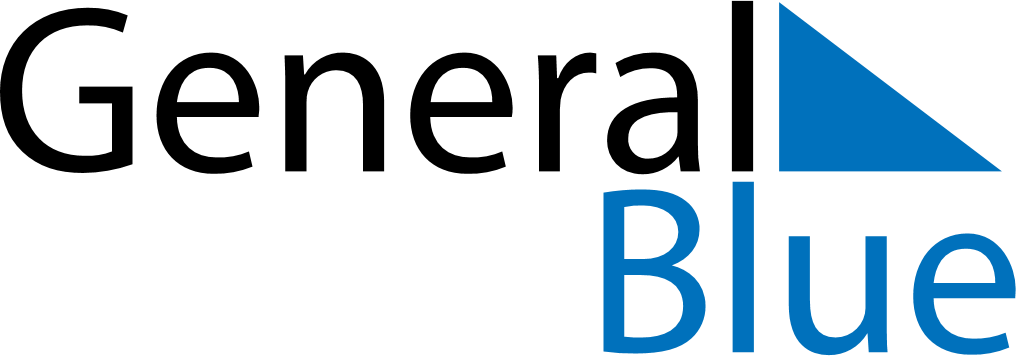 January 2021January 2021January 2021El SalvadorEl SalvadorSundayMondayTuesdayWednesdayThursdayFridaySaturday12New Year’s Day345678910111213141516Firma de los Acuerdos de Paz171819202122232425262728293031